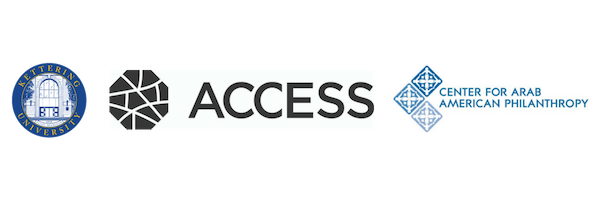 The Russell J. Ebeid Scholarship Application for Incoming Arab American Students at Kettering UniversityScholarship Deadline: 11:59 pm on Friday, February 7, 2020About the ScholarshipIt is anticipated that the Russell J. Ebeid Scholarships will be $5,000 per student and may be renewable for up to 4 years for students meeting the University’s satisfactory academic progress standards for scholarships. The intent of this scholarship is to support underserved minority students studying engineering or business who are interested in cooperative education and an opportunity to become successful in their collegiate careers. The scholarship, combined with other financial support, will allow its recipients to gain from the same kind of experiences Mr. Ebeid had as a student.About Russell J. EbeidRussell J. Ebeid was driven by a desire to make a difference in educational opportunities for underserved youth. This passion guided his philanthropy, including his decision to establish the Russell J. Ebeid Scholarship for underserved students pursuing education in Engineering and Business. Although neither of his parents finished high school, they instilled in Mr. Ebeid the value of hard work and strength of character. With their support, Ebeid rose from his working-class roots to become one of four directors of Guardian Industries and the Chairman of the Guardian Glass Group – world leaders in glass, automotive and building products sciences. ACCESS has served the community for more than 40 years. Founded by a group of dedicated volunteers in 1971 out of a storefront in Dearborn’s impoverished south end, today ACCESS is the largest Arab American human services nonprofit in the United States. Through its more than 100 programs, ACCESS works to create a just and equitable society for all, with the full participation of Arab Americans.  In 2009, ACCESS founded the Center for Arab American Philanthropy (CAAP), a national community foundation that unites and empowers the Arab American community through strategic and collective giving. Mr. Ebeid received ACCESS’ very first “Making an Impact” award, established to recognize individuals who have made a positive impact by raising awareness of issues affecting their community. He was honored for his philanthropic contributions that serve as an example and role model for others. “I feel good about what I am doing. It takes work to be successful in your giving, but you feel better about giving back. I hope that my experience will inspire others to stand up…and give generously where they can,” he said. The Russell J. Ebeid Scholarship Application for Incoming Arab American Students at Kettering UniversityEligibility and Requirements:Be an incoming freshman applying for admission to Kettering University Suggested Coursework: 2 years of Algebra, 1 year of Geometry; 1 semester of Trigonometry; 3 years of English; Calculus or Pre-Calculus recommended; 2 years of Lab Science; AP and IB Coursework is also acceptedBe of Arab American heritagePlan to major in fields of engineering or businessMust have an SAT of 1160 or higher or ACT of 24 or higher Must have a GPA of 3.0 or higherList service activities in communityMust agree to provide career data upon graduationMust demonstrate financial needIf chosen as a recipient, you must also attend the ACCESS 49th Annual Dinner on March 6th, 2020 to accept your award. The dinner will be held at the Detroit Marriott at the Renaissance Center 6:00-9:00pm. 
Application: Fill out the application form online: http://bit.ly/ebeidscholarshipSubmit a personal statement, two letters of recommendation from non-family members, an up-to-date Student Aid Report, high school transcript (unofficial OK) and a resume or CV through the online form. Personal StatementSubmit an essay of no more than two 8.5” x 11” typed, double-spaced pages, size 12 font, with 1-inch margins describing the following:Career aspirationsReasons for choosing the career goal(s) and your preparation for careerHow you see yourself contributing in a unique way given your heritageWhat impact being an Ebeid Scholar would have on youLeadership and volunteer activities in your community and/or schoolStudent Aid Report (SAR)The Free Application for Federal Financial Aid (FAFSA) is already open for the 2020-2021 school year. Complete the application, add Kettering to your school list, and submit a PDF copy of your federal SAR with your Ebeid Scholarship application. If you need help filling out the FAFSA form, please contact Kettering University’s Office of Student Financial Aid. Letters of RecommendationSubmit 2 non-family letters of recommendation. Each letter must be signed and on official letterhead. Your letter writer must explain their relationship to you and provide their contact information within the letter. If your recommenders prefer to deliver their letters directly to the Ebeid Scholarship Committee without you reading them, please instruct them to do so at this link: http://bit.ly/ebeidrecommendationHigh school TranscriptSubmit your high school transcript (unofficial OK). If you wish to submit your transcripts directly, please mail to: CAAPEbeid Scholarship Committee2651 Saulino Court
Dearborn MI 48120Resume or Curriculum VitaeSubmit a resume or CV that lists any work and/or volunteer experiences you’ve had. Also include any honors or awards you have received.Scholarship Deadline: 11:59 pm on Friday, February 7, 2020Please direct any questions to Mikala Cox at mcox@accesscommunity.org or (313) 203-3984.